Studie odtokových poměrů včetně návrhů možnýchprotipovodňových opatření v povodí vodního toku Výrovka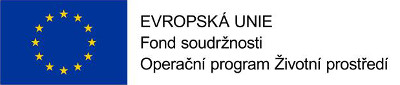 Název projektu: Studie odtokových poměrů včetně návrhů možných protipovodňových opatření v povodí vodního toku VýrovkaČíslo projektu: CZ.05.1.24/0.0/16/0002345Program:  Operační program Životní prostředí, prioritní osa 1 – Zlepšování kvality vod a snižování rizika povodní, specifický cíl 1.4. – Podpořit preventivní protipovodňová opatřeníZdroj podpory: Fond soudržnostiCelkové způsobilé výdaje projektu: 8 840 751 KčVýše podpory z fondů Evropské unie: 7 514 638,35 Kč (85 %)Příspěvek ze zdrojů příjemce podpory: 1 326 112,65 Kč (15 % )Název příjemce podpory: Středočeský krajZpracovatel: Vodohospodářský rozvoj a výstavba a.s. + ŠINDLAR s.r.o.Rok zpracování: 2018 až 2021Internetové stránky: https://www.vrv.cz/sopvyrovkaSouvisející studie: Studie odtokových poměrů včetně návrhů možných protipovodňových opatření v povodí vodního toku BerounkyStředočeský kraj nechal zpracovat Studii odtokových poměrů včetně návrhů možných protipovodňových opatření v povodí vodního toku Výrovka. Akce byla spolufinancována z Operačního programu Životní prostředí (OPŽP), prioritní osy 1 – Zlepšování kvality vod a snižování rizika povodní, specifický cíl 1.4. – Podpořit preventivní protipovodňová opatření.Cíle projektu:zvýšení retence vody v povodíumožnění neškodného rozlivu vody v nivězvětšení retenční kapacity rybníkůzachycení povodňových průtoků v suchých retenčních nádržích (poldrech)ochrana intravilánu přírodě blízkými úpravami vodních tokůStručná informace o projektu:Zájmové území představuje povodí Výrovky bez levého přítoku Šembery. Povodí Výrovky se nachází ve východní části Středočeského kraje. Území je rovinné, typické velkým podílem orné půdy a malým podílem lesů. Lesy a krajinářsky hodnotné území se nachází zejména v jihozápadní části území.Na území povodí Výrovky žije celkem 72 114 obyvatel, kteří obývají 57 obcí. Na zájmovém území je evidováno 110 katastrálních území. Zájmové území povodí Výrovky se rozprostírá na území o rozloze 35 306 ha.Harmonogram prací:Datum zahájení realizace: 24. 7. 2018A. Analytická část: do 15. 3. 2019B. Návrhová část: do 15. 6. 2019C. Majetkoprávní vypořádání: do 15. 9. 2019D. Vyhodnocení: do 15. 12. 2019E. Koncept DUR: do 15. 4. 2020F. Ostatní práce: do 15. 5. 2020Datum ZVA: 28. 2. 2021